KOMPETISI BISNIS MAHASISWA INDONESIA (KBMI) 2021<JUDUL USULAN KBMI?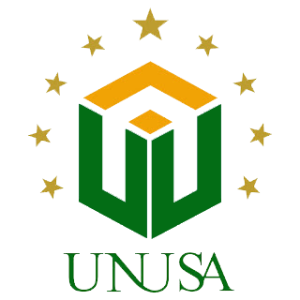 DIUSULKAN OLEH: Nama Ketua			<NIM>		Angkatan Tahun <…….>Nama Anggota 1		<NIM>		Angkatan Tahun <…….>Nama Anggota 2		<NIM>		Angkatan Tahun <…….>Nama Anggota 3		<NIM>		Angkatan Tahun <…….>Nama Anggota 4		<NIM>		Angkatan Tahun <…….>UNIVERSITAS NAHDLATUL ULAMA SURABAYATAHUN 2021ISIAN USULAN PROPOSAL KBMI 2021TUJUAN MULIA Jelaskan pemicu dan tujuan mulia yang ingin anda wujudkan dalam mengembangkan usaha Apa jenis usaha andaPELANGGANJelaskan Segmentasi, targeting dan Positioning dalam usaha anda !Siapa saja yang menjadi pelanggan potensial dalam usaha anda dan berikan alasannya ?PRODUKApa masalah yang dihadapi calon pelanggan dan bagaiman solusi yang tawarkan melaui usaha anda ?Sebutkan dan jelaskan secara spesifik produk/ jasa yang anda tawarkan dalam usahaJelaskan apa yang menjadi keunggulan produk/jasa anda dibanding competitorSebutkan siapa kompetitor usaha anda, jelaskan apa kelebihan dan kekurangan dari competitorJelaskan aktivitas apa saja dalam usaha anda menciptakan produk /menawarkan jasa ! Sebutkan apa saja bahan baku dan atau alat bantu yang dibutuhkan dalam usaha andaPEMASARANSebutkan dan jelaskan strategi pemasaran apa saja yang digunakan dalam usaha anda ! (disertai dengan bukti)Bagaimana strategi anda menangani komplain dari pelanggan ? (disertai dengan bukti) Sebutkan secara spesifik mitra anda dalam menjalankan usahaJelaskan apa saja peran yang dilakukan mitra usaha andaSDMSebutkan anggota tim dalam usaha Anda dan apa keahlian masing-masing !Apa saja tanggung jawab masing-masing personel tim Anda?Apa target masing-masing anggota tim anda KEUANGANSebutkan sumber pendapatan usaha anda ?Berapa rata-rata biaya operasional, pendapatan, dan keuntungan usaha anda minimal 6 bulan terakhirPeralatan penunjang langsung usaha, biaya habis pakai, biaya operasional, dllLAMPIRAN:Lampiran 1 Laporan Keuangan (Laporan Laba Rugi, Arus Kas), Proyeksi Keuangan 1 s.d 3 tahun ke depan, Kebutuhan Dana Pengembangan yang dimintakan ke KBMI (ada format) Lampiran 2 – Bukti Usaha (foto Produk, Produksi, Pemasaran, Lokasi Usaha, dan bukti2 lain yang menguatkan)Lampiran 3 - Biodata Mahasiswa dan Dosen Pembimbing